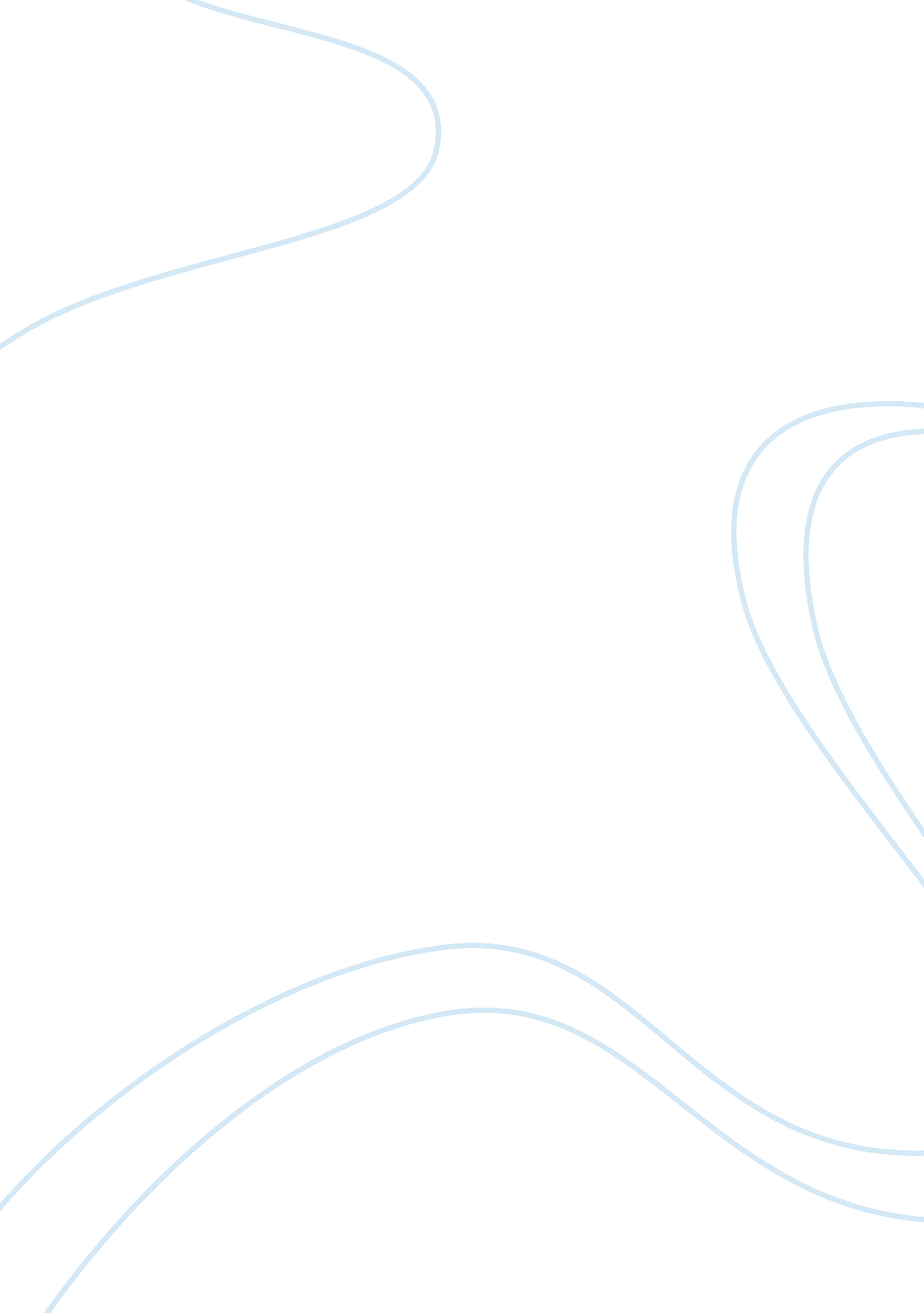 Gm foods in usa biology essayDesign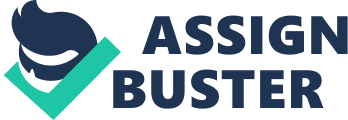 Organic agriculture has been shown to supply major benefits for wildlife and the wider environment. The best that can be said about genetically engineered harvests is that they will now be monitored to see how much harm they cause. In 1999 in the US more than 40 % of maize, more than 50 % of cotton, and more than 45 % of soya beans were genetically modified harvests.[ 1 ]It is besides maintained that at least 60 % of merchandises found in US supermarkets contain Genetically Modified Organisms ( GMOs )[ 2 ]. From the above statistics it can clearly be said that GMOs have become portion and package of the eating wonts in America, with all the reverberations this may hold in the life of Americans. Indeed, the merchandises of Genetically Modified Food Technology have become a topic of great concern and contention in the society. On the one manus, there are those who purport that genetically modified nutrients are harmful for people and as a consequence they ferociously support that production should discontinue instantly. On the other manus, there is this portion of the population who maintain that Genetically Modified Foods ( GMFs ) could be the solution to many feeding jobs of our modern-day society, whether it concerns the developed or developing universe. The inquiry that arises is where does the truth prevarication? But before anything else, allow us specify the term. GMFs are harvest workss created for homo or animate being ingestion utilizing the latest molecular biotechnology techniques.[ 3 ]These workss come from seeds which have been modified in the research lab to heighten coveted traits, such as increased opposition to weedkillers or improved nutritionary content. What truly happens is that as all beings contain DNA, whether workss or animate beings, this Deoxyribonucleic acid can be modified and transferred from one being to another.[ 4 ]For illustration, we can interchange cistrons between fish and tomatoes in order to accomplish the best traits for both species. As a consequence, it can be said that GMFs contain chemical molecules that are usually foreign to the original being and can do assorted and different effects on the being to which they are introduced. Some of these effects might be unknown even to the scientists that created them, accordingly many people claim that non adequate trials are conducted to guarantee that they are safe when consumed. Apart from the wellness issues which arise, fright, uncertainty and deficiency of religion on the portion of consumers, there are a figure of inquiries that remain unreciprocated which have an immediate impact on the American society and which cast uncertainty as to whether the production of GMFs should go on. Give that 94 % of Americans, which is the overpowering bulk, believe that Genetically Modified Food should be labeled,[ 5 ]the inquiry that prevails is whether this is done efficaciously and expeditiously by governments so that the rights of consumers are respected. Obviously, it is the right of Americans to cognize whether the nutrient they choose to eat is truly organic or genetically modified. Yet, are GMFs safe for the environment in which they are planted and farther coevalss are traveling to populate? Finally, one last inquiry that arises is what the reverberations are of the production and handiness of GMFs in America. The purpose of this paper is to research and analyse the effects of the production and ingestion of GMFs on the American people. In peculiar, I am traveling to reexamine the effects on the mean American on a figure of countries, looking besides at effects in other parts of the universe. To that terminal, I have consulted a figure of articles available in electronic beginnings and I have taken an interview from the life scientist at our school so as to hold the scientific sentiment of an expert in the field. The survey of literature revealed interesting information on the issue and helped me get a huge cognition on its socioeconomic and political dimensions. 2. The principle behind GMFs: Farmers are engendering traditional workss with the coveted traits ; nevertheless, this process is clip devouring and wo n’t ever hold the coveted effects. For this ground GMFs are used since they can give really fast the traits husbandmans want. These are the traits and benefits that consumers gain in theory, harmonizing to research and trials. Some of these traits are: 1. GMFs are immune to weedkillers: So, when weedkillers are sprayed to kill weeds the harvests wo n’t be affected. The measure of weedkillers that is used is lowered. Like this both the environment and the husbandmans will profit. Previously, husbandmans had to spray multiple times with weak weedkillers for the weeds to decease and the harvests to stay unhurt. Obviously, this has a important positive impact on the cost of production of harvests that can so be sold at cheaper monetary values to consumers. 2. Delay of fruit decaying after reaping: Thankss to this trait, nutrient will disintegrate slower and so it will be easier to be transported or stored for a longer clip, so that it can so be sold to the developing states or consumed locally. 3. Cold/draught tolerance: This trait allows workss to avoid injury by a sudden hoar or a long period of draft. This will forestall husbandmans from losing their production because of sudden and unexpected inauspicious conditions conditions. In add-on, the tolerance of GMOs will give the chance to husbandmans in the development states to cultivate harvests in a less friendly environment that would usually destruct the harvests. 4. Another benefit is the inclusion of high sums of vitamins and foods in GMFs: This entails a batch of benefits for the Americans at big. In kernel, it means that they will develop stronger beings and will be able to defy diseases and will hold greater staying power and energy due to the ingestion of vitamins. An enlightening illustration is that of the “ aureate rice undertaking ” , in which sums of vitamins and foods are concentrated in rice. 5. Development of comestible vaccinums: These are weakened or dead bacteriums that when injected into the organic structure fix it to destruct the bacterium that have infected tomatoes, bananas and murphies. This will let medical research to concentrate on other countries of medical intervention, particularly in the development of vaccinums that can help the improvement of the life conditions in the development states. As such, American scientists will hold one more chance to do a strong part to the public assistance of the universe at big. 6. GMOs produce their ain insect powders and pesticides: Therefore, husbandmans will non hold to pass more money for insect powders and their farms will be protected. As a consequence, money will be saved and extra production can be supplied to the developing states to salvage the 1000000s that starve daily.[ 6 ]7. Resistance to viruses: There are harvests created so that they will be able to support themselves in instance a pathogen enters and an infection is caused. Hence, less money will be spent on handling the morbid workss and less will be wasted because of the devastation of the Fieldss from the disease. These are some of the major benefits that GMOs and GMFs bring to the American society and the remainder of the universe ; yet, do these benefits outweigh the negative effects of GMOs and GMFs to let their enlargement and proliferation?[ 7 ] 3. Arguments against GMFs: Despite their benefits, GMOs and GMFs are capable to great contention around the universe and in the United States in peculiar. As already stated, rivals of GMOs and GMFs use a figure of statements that point to the effects of these merchandises on assorted countries, be they economic, environmental, wellness, societal and legislative. 3. 1. Impact on the economic system There was an incident in which weeds cross-breaded with GM workss produced new weeds, which acquired the cistron of opposition to weedkillers, making the “ ace weeds ” . Because of their opposition, weedkillers that were used by husbandmans to kill these weeds did non work. These weeds had been grown in farms doing husbandmans to utilize more and different chemical cocktails of weedkillers to confront these “ super weeds ” ; they even tried to acquire rid of them with bare custodies. Disappointed, some husbandmans were even forced to abandon their farms. This incident caused major jobs to husbandmans since they lost a luck to acquire rid of the ace weeds but besides because of the harvests they lost, taking many of them into poorness. This incident occurred in Georgia, Carolina, Tennessee and other parts of the southern US.[ 8 ]Genetically modified harvests are made with terminal engineering. This is a biotechnology procedure called Technology Protection System which makes the seeds of the harvests produced unfertile in order to protect the rational belongings of the manufacturer company.[ 9 ]Because of this sterilisation of the workss, husbandmans will non be able to go on cultivating the seeds of their ain workss but alternatively will hold to purchase more seeds, bing them a considerable sum of money each twelvemonth. In this manner, the husbandmans become dependent on the manufacturer company of the seed. This dependance of the husbandmans on the seed bring forthing company creates a state of affairs which makes the husbandmans obligated to follow the regulations that the manufacturer company sets. So if the company raises the monetary values, the husbandmans will hold to pay in order to restock. This leaves them with merely two picks: The first is to take to purchase the seeds from the manufacturer companies at monetary values they have no influence on. The other option is that if the husbandmans refuse to purchase these seeds and alternatively turn to traditional seeds, the merchandises they will turn will be smaller, more insect powder will hold to be sprayed and the opportunities for less immune merchandises will lift, increasing the possibility for harvest failure. Obviously, this increases the costs of production for husbandmans, who so have to sell their merchandises at higher monetary values. Alternatively, if they want to be competitory in the market they have to sell their merchandises at monetary values that are every bit low as those of the genetically modified 1s, in order to appeal to the general populace. If husbandmans decide to follow this scheme in the market, there is a high opportunity that they will endure from terrible fiscal losingss, since the higher cost of production will cut down their net incomes significantly. So in both instances the husbandmans are the 1s that will lose and likely be exploited by companies that have a stronger bargaining power. In add-on to the United States, this state of affairs was observed in much higher proportions in India where husbandmans became indebted to companies and ended up losing their lands because of harvest failure. This drove them into a really bad province of poorness, which resulted in lay waste toing psychological emphasis. Thousands were the Indians who committed self-destruction because of their debts.[ 10 ] 3. 2. Impact on wellness There are scientists that claim that GMFs can be consumed without the fright of harmful effects on worlds. However, it can be said that this stands true merely for the short term because GMFs exist in the market for the past 30 old ages. Therefore, cipher can certify to the harmlessness of GMFs since it is excessively early to see whether there are long-run effects on the human being. To mensurate safety scientists have concluded trials and experiments on animate beings, rats in peculiar. In one of these experiments they fed rats with GM maize merely to happen that these gnawers developed dyspepsia.[ 11 ]Because there is a correlativity between rats ‘ beings and the human being, scientists came to the decision that worlds may in the close hereafter demonstrate similar symptoms by devouring GMFs. Of class there is the portion of critics, on the other manus, who claim that there is no relationship between the being of a rat and a human and as a consequence we can non make safe decisions. To do affairs worse, a batch of wellness jobs have emerged to the population at big because of the ingestion of GMFs. During the 1980s, one genetically engineered amino acid caused a major epidemic in the United States. This new disease was named eosinophilia-myalgia syndrome. The medical term refers to the higher degrees in cell count in the organic structure ( eosinophilia ) and myalgia bespeaking musculus hurting. The symptoms call for coughing, roseolas, physical failing, pneumonia, take a breathing troubles, hardening of the tegument, oral cavity ulcers, sickness, shortness of breath, musculus cramps, ocular jobs, hair loss, trouble with concentration, and palsy. As a consequence, 10, 000 people got ill, 1, 500 were for good disabled and 100 died. [ 12 ]Obviously, inquiries arise if we want to near these findings with a critical oculus. In peculiar, are scientists certain that this disease was the consequence of the ingestion of GMFs merely? How can we be certain that these people were eating other nutrients, which were infected by some virus that could convey about these consequences? Despite these statements, one thing is certain: at the terminal of the twenty-four hours it has been carved in the heads of people that GMFs may by chance convey about a new disease and of class they adopt a negative sensitivity towards this new type of fabricated nutrient. Other studies claim that a batch of allergic reactions among kids have been recorded and they have been attributed to the ingestion of GMFs. To light this farther it has been claimed that kids in the US have developed dangerous allergic reactions on GM nutrients, like the Brazil nuts.[ 13 ]This led to the cancelation of an experiment programmed in which scientists would reassign cistrons from peanuts in soya beans. 3. 3. Impact on the environment The jobs that are caused non merely affect worlds, their wellness and the economic system but besides the environment. In the “ ace weed ” instance, GM weeds run free into the wild commixture with the normal weeds and uniting their Deoxyribonucleic acid into their posterities. Because of this, all the weeds in the country had the genetically modified DNA, doing all of them to develop opposition to weedkillers. What would go on if that “ ace weed ” species managed to distribute over a larger country? This would intend that the weed as we know it would go nonextant. By pollenation larger and larger countries would be affected and in an utmost possibility, all weeds worldwide would transport the modified cistron, altering the species everlastingly. Another illustration is that of when research workers tried to do petunias twice as colourful by duplicating the pigment cistron. They ended up bring forthing workss with no pigment at all. What would be the effects if the cistron for no pigment was pollinated into other petunias and, on a larger graduated table, the species of the petunias changed everlastingly into non colored? What might the effects of that be for the species itself? This was an illustration based on the instance of the ace weeds and a scenario on the petunia effort. Similarly, other vegetation species could be harmed and altered with terrible jobs on the ecological balance. Besides, there are instances that GM cistrons get to the wild and cause harm to non-pest beings. This is the instance of the Monarch Butterfly, which it is claimed that it has been detrimentally affected by the BT toxin that some GM harvests produce, taking to its disappearing. The Monarch butterfly, Danaus plexippus, was nominated in 1990 as the national insect of the United States of America and already was the province insect of Alabama, Idaho, Illinois, Minnesota, Texas and the province butterfly of Vermont and West Virginia. The Monarch butterfly is known and admired for the in-migration travel that it does. It lays its eggs on silkweed workss that normally grow near maize Fieldss as weeds. The caterpillars feed on the foliages of the silkweed in order to turn. The BT toxin is produced by the genetically modified maize in order to kill those insects that feed on the maize but through pollen, this toxin travels to the foliages of silkweed workss. A big sum of pollen with the toxin is consumed by the caterpillars of the Monarch butterflies along with the foliages. Although the BT toxin is selective to kill some specific insects, research lab researches have shown that a big measure of this toxin is capable of killing the caterpillars. This could take non merely to the extinction of some species that will be harmed straight, but besides the extinction of those workss or flowers that are pollinated by these insects. Through pollenation, which is the transportation of pollen from a male works the female portion of another works, cistrons may go outside the Fieldss into the wild, impacting full countries and go throughing on the genetically engineered cistron to their posterities. Consequently, many species of workss could be affected and so their differences and uniqueness as a species will be eliminated turning merely into the 1 that has the GM cistron. For these grounds, both vegetations and zoologies could be harmed, jeopardizing many species non merely in the US but besides in the remainder of the universe. 3. 4. Impact on statute law In the United States, people ‘ s concern about GMFs centered round the issue of how much information they should be given before they buy a GMF. Many of them were afraid of this new sort of nutrient and were cautious with what they were purchasing. There was a feeling that the authorities “ made ” the people buy genetically modified merchandises against their will. This led to the passing of a jurisprudence about labeling merchandises of familial alteration, so that the populace could do an informed pick as to whether it should purchase a GMF. Until so, the statute law was ill-defined and stated that merely the GMFs that differed from the natural opposite numbers had to be labeled. So if there was a GM merchandise that had the same features as the merchandise in its non-GM signifier it did non hold to be labeled, forestalling the client from cognizing what nutrient he bought. But even in the instances that the house that sells its GM merchandise decided to label it, harmonizing to FDA guidelines, it could non be labeled as genetically modified but alternatively genetically engineered.[ 14 ] 3. 5. Ethical inquiries There are besides inquiries that can non be answered or proved. Do we have the right to take beings that were created by nature and change their full being? By which right can a human alteration the basic construction of another being traveling against the determinations of nature? Is it non through development or selective genteelness in which the cistrons of an being would take clip to accommodate right to the environment?[ 15 ]Should we alternatively “ force ” cistrons to germinate through genetically modifying techniques, with unknown long term effects. Even though “ works rights ” have non been accepted and still are at a problematic phase, it is considered morally incorrect by the Swiss authorities to bump the self-respect of workss and the arbitrary violent death of vegetation. As the Swiss commission said, some familial technology would non be an unacceptable abuse to works self-respect, but it would be if familial alteration caused workss to “ lose their independency ” . A mark of such an abuse would be in the instance of the terminal seed in which worlds interfere with the workss capacity to reproduce.[ 16 ] 4. Decision Genetically modified nutrients can hold inauspicious effects on the environment and people but at the same clip they save the lives of all the people in states of the 3rd universe that are in demand of nutrient. If familial alteration Michigans, hopes for 1000s of people that their lives depend on the success of these undertakings will melt. It would be a morally doubted reply to state that we produce in a topographic point of the universe, like some provinces in the US, these merchandises in order to salvage lives in another topographic point, because so lives are threatened in the topographic point of production. So merely bring forthing genetically engineered nutrient for developing states might cut down the jobs but it will non work out them, since another will be created else were. With the terminal engineering, for illustration, the opportunities of environmental catastrophes through pollenation are reduced a batch. But at the same clip, because of the terminal engineering, husbandmans may be led into bankruptcy. There are still many defects in the production and direction of genetically modified merchandises, like possible wellness issues that can non yet be predicted or the toxins produced by the engineered workss killing non pest beings. Most likely, in the hereafter if some of these jobs will be dealt with and familial alteration will be a engineering that will be able to truly save lives without being based on other peoples enduring. But at the current province it is difficult to take sides on the graduated table and that is why arguments on genetically modified nutrient still travel on. Even though at the current province it is still doubtable, genetically modified nutrient engineering has the capableness of giving solutions to many jobs, some of which are close to their solution today but most of them will be solved in the hereafter. 